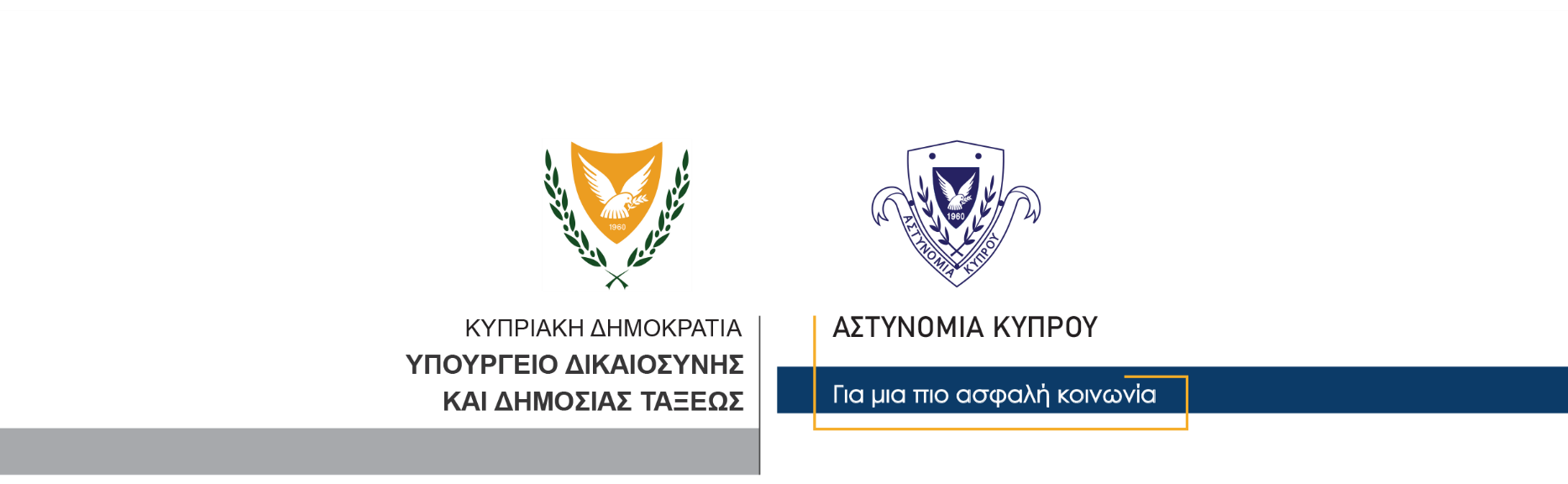 08 Ιανουαρίου, 2022  Δελτίο Τύπου 4Αναφορικά με υποθέσεις οχλαγωγίας σε Πάφο και Χλώρακα  - Προσωποκρατήσεις Διάταγμα τετραήμερης κράτησης εξέδωσε σήμερα το Επαρχιακό Δικαστήριο Πάφου σε τρία πρόσωπα ηλικίας 34, 20 και 17 ετών, που συνελήφθησαν χθες στο πλαίσιο διερεύνησης υποθέσεων οχλαγωγίας και συμπλοκής που διαπράχθηκαν στην Πάφο και στη Χλώρακα, στις 3 και 4 Ιανουαρίου, 2022.  Για την υπόθεση οχλαγωγίας στις 3 Ιανουαρίου, συνολικά συνελήφθησαν 12 πρόσωπα και για τις 4 Ιανουαρίου, συνελήφθησαν τρία πρόσωπα, εκ των οποίων τα δύο τελούν υπό κράτηση και για τις δύο υποθέσεις.  Οι εξετάσεις συνεχίζονται από το ΤΑΕ Πάφου.			       Κλάδος ΕπικοινωνίαςΥποδιεύθυνση Επικοινωνίας Δημοσίων Σχέσεων & Κοινωνικής Ευθύνης